Danske Handicaporganisationer – Norddjurs
v. formand Jørgen Deichgræber 
Telefon: 29 88 55 77, E-mail: joergen.deichgraeber@post.tele.dk https://handicap.dk/lokalafdelinger/midtjylland/dh-norddjursReferat af FU møde I DH Norddjurs.Onsdag 25. februar kl. 19 i Kulturhus Pavillonen.Frem mødte fra DH Norddjurs: Poul Erik Schumacher og Jørgen Deichgræber.Afbud:  WinnieFU mødet:Dagsorden:1.Valg af mødeleder.Jørgen2.Valg af referent.Poul Erik 3.Efterbehandling af Årsmødet:Jørgen laver en køreplan om Norddjurs budget sammen med Peter HjulmandMan blev nød til at skære FU ned til 3 personer da man ikke kunne finde flereJørgen laver program til mødet med EAU  4.EVT:Intet.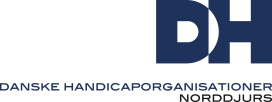 